INDIRECT PROOFS         			 		Name __________________  2nd  3rd  4thBERNHARD – GT GEOMETRY       Due by the end of class 11/31. 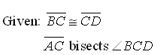 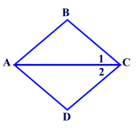 2.  Given:  3.  GIVEN:                 PROVE:   